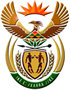 DEPARTMENT: PUBLIC ENTERPRISESREPUBLIC OF SOUTH AFRICANATIONAL ASSEMBLYQUESTION FOR ORAL REPLYQUESTION NO.: 158Mr E J Marais (DA) to ask the Minister of Public Enterprises:What number of (a) charges have been laid against Eskom employees by the new Eskom Board of Directors and (b) the specified cases have been finalised? No 3365EREPLY:According to the information received from Eskom(a)As at September 2018 there have been 1067 disciplinary cases initiated since the tenure of the new Eskom Board of Directors. (b)Of the 1067 disciplinary cases, 977 have been finalised.   The outcome of the finalised disciplinary cases is as follows: 64 Dismissals; 288 Suspension without pay; 233 Final warning; 321 written warning; 69 not guilty and 2 Counselling.